Wurfzettel	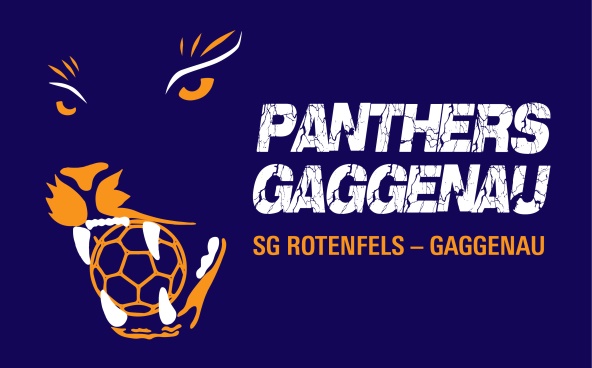 Altpapiersammlung der HANDBALL-Jugend der SG Bad Rotenfels/Gaggenau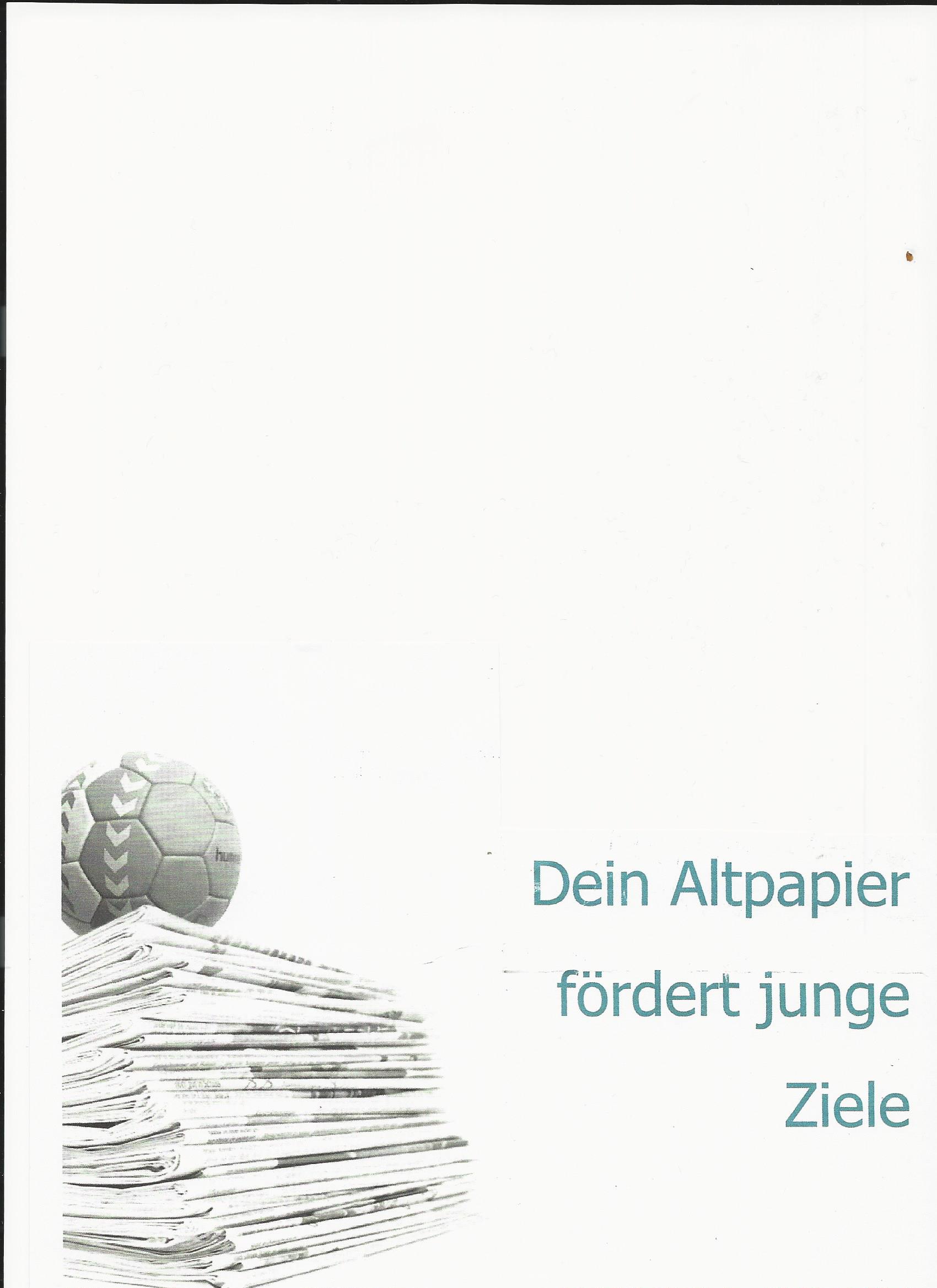 	Dein Altpapier		 fördert junge		                  ZieleDie HANDBALL-Jugend des TB Bad Rotenfels 1891 e.V und TB Gaggenau 1882 e.V. „Panthers Gaggenau“ führt Anfang Oktober 2018 über zwei Tage eine Alt-Papiersammlung durch und freut sich über die tatkräftige Unterstützung der Bad Rotenfelser und Gaggenauer Bevölkerung.Am Samstag, den 06. Okt. 2018 um 09.00 Uhr holen wir auf dem Gehweg abgestelltes Altpapier in den Rotenfelser Straßen + Eichelbergstraße + Ringstraße + Steig-hausstraße + Sofienstraße + Wissigstraße + Almenweg und + Herderstraße ab und bringen es zum auf dem Festplatz der TBR Vereinsturnhalle abgestellten Container.Sollten Sie zu v. g. Zeitpunkt nicht zu Hause sein oder vergessen haben das Altpapier bis 9.00 Uhr vor ihrem Haus abzustellen, besteht für Sie  die Möglichkeit das Altpapier selbst anzuliefern.Auf dem Festplatz der TBR Vereinsturnhalle in der Ringstr. 24 in Bad Rotenfels steht für diese Alt-Papiersammlungam Freitag, den 05. Okt. 2018 von 16.00 bis 19.00 Uhr undam Samstag, den 06. Okt. 2018 von 09.00 bis 13.00 Uhrein Container bereit, wo die Bad Rotenfelser und Gaggenauer Bevölkerung das Papier in Kartons oder gebündelt an einem der v. g. Terminen selbst anliefern kann.Vielen Dank für Ihre Unterstützung.Die Jugendhandballer